Petit Déjeuner 100% Bio…tiful  8.50€ /pers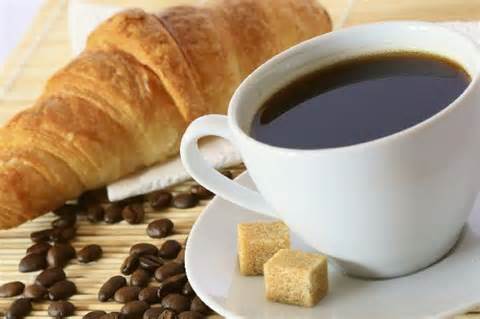 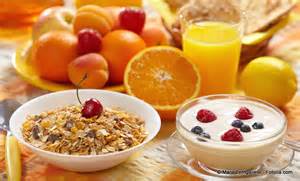 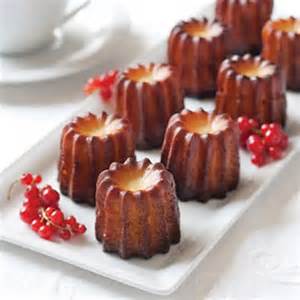 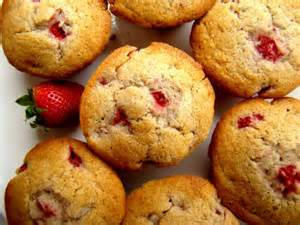 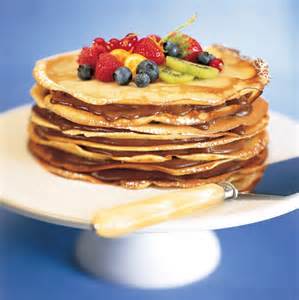 Thermos de Café et Thé+ Jus de Fruits sans sucre ajoutéOrange / Pomme / Raisin / Abricot+ 3 pièces sucrées au Choix :Viennoiseries Pur BeurreChouquette PerléesCrêpes VanilléeCannelé BordelaisMadeleinesFinanciers aux AmandesBrochette de Fruits fraisMuffins Chocolat / Fruits rouges